Madrid, 8 de abril de 2020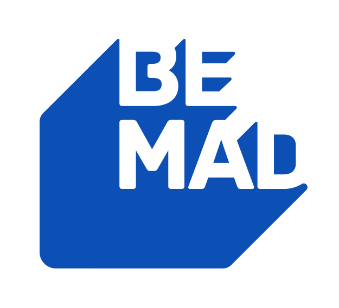 PROGRAMACIÓN DE BEMAD PARA EL SÁBADO 11 DE ABRILEsta programación podrá sufrir modificaciones en función de la actualidad.11/04/2020SÁBADOBEMADH.PrevCalf.ProgramaEp./Serie6:10TPMALAS PULGAS107:00TPEL ENCANTADOR DE PERROS667:45TPEL ENCANTADOR DE PERROS678:35TPEL ENCANTADOR DE PERROS689:25+7RÍO SALVAJE: 'OSOS'710:00+7RÍO SALVAJE: 'ATUNES'810:30+7RÍO SALVAJE: 'ARRECIFE'911:00+7RÍO SALVAJE: 'ALIMOCHES'1011:30+7RÍO SALVAJE: 'PESCA TRADICIONAL'1112:00TPMEJOR LLAMA A KIKO1612:35+12CALLEJEROS: 'A LA COLA'8813:15+12CALLEJEROS: 'QUIERO MI CASA'4413:55+12CALLEJEROS: 'SIN LICENCIA'14314:30+12CALLEJEROS: 'BANCOS CON INTERÉS'15715:15+12CALLEJEROS: 'DEPENDIENTES'33215:50+12CALLEJEROS: '¿DÓNDE ESTARÁ MI CARRO?'11716:30+16CALLEJEROS: 'ME HAN ROBADO'27917:10+16CALLEJEROS: 'AL LADRÓN'27117:55+16CALLEJEROS: 'ATRACO'31118:30+16CALLEJEROS: 'CARTERISTAS'33919:10+16CALLEJEROS: 'MÁS TRISTE ES ROBAR'35320:05+12FUERA DE COBERTURA: 'ESPAÑA, EL SUPERMERCADO DE LOS JEQUES'1621:10+12FUERA DE COBERTURA: 'EL SHOW DE TRUMP'1222:25+12FUERA DE COBERTURA: 'BIENVENIDO MR. CHENG'2223:35+18FUERA DE COBERTURA: 'TOKIO ¿UN VIAJE AL FUTURO?'140:40+18FUERA DE COBERTURA: 'ACOSADAS EN EL CAIRO'51:45TPMEJOR LLAMA A KIKO252:15+18FUERA DE COBERTURA: 'PROSTITUCIÓN DE LUJO. EL NEGOCIO ETERNO'183:15+16FUERA DE COBERTURA: 'LOS ÚLTIMOS DE GUANTÁNAMO'14:15+16FUERA DE COBERTURA: 'VIAJE A LA HOMOFOBIA'35:15+12FUERA DE COBERTURA: 'AU PAIRS ESPAÑOLES. EXPLOTACIÓN 3.0'6